Publicado en  el 07/05/2015 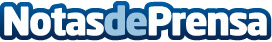 MAPFRE GLOBAL RISKS presenta sus iniciativas estratégicas para convertirse en una operadora globalEl CEO de la entidad, Alfredo Castelo, presenta las iniciativas estratégicas con las que pretende convertirse en el medio plazo en una operadora global, tanto en el desarrollo de su actividad como en su oferta aseguradora
A su liderazgo en España, suma su posicionamiento como la compañía de referencia en LatinoaméricaDatos de contacto:Nota de prensa publicada en: https://www.notasdeprensa.es/mapfre-global-risks-presenta-sus-iniciativas_1 Categorias: Seguros http://www.notasdeprensa.es